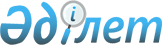 Зеленов аудандық мәслихатының 2015 жылғы 30 желтоқсандағы №39-2 "2016-2018 жылдарға арналған аудандық бюджет туралы" шешіміне өзгерістер мен толықтырулар енгізу туралы
					
			Күшін жойған
			
			
		
					Батыс Қазақстан облысы Зеленов аудандық мәслихатының 2016 жылғы 21 сәуірдегі № 2-1 шешімі. Батыс Қазақстан облысының Әділет департаментінде 2016 жылғы 5 мамырда № 4379 болып тіркелді. Күші жойылды - Батыс Қазақстан облысы Зеленов аудандық мәслихатының 2017 жылғы 14 наурыздағы № 8-7 шешімімен      Ескерту. Күші жойылды - Батыс Қазақстан облысы Зеленов аудандық мәслихатының 14.03.2017 № 8-7 шешімімен (алғашқы ресми жарияланған күнінен бастап қолданысқа енгізіледі).

      Қазақстан Республикасының 2008 жылғы 4 желтоқсандағы Бюджет кодексіне және Қазақстан Республикасының 2001 жылғы 23 қаңтардағы "Қазақстан Республикасындағы жергілікті мемлекеттік басқару және өзін-өзі басқару туралы" Заңына және Батыс Қазақстан облыстық мәслихатының 2016 жылғы 8 сәуірдегі № 3-1 "Батыс Қазақстан облыстық мәслихатының 2015 жылғы 14 желтоқсандағы № 29-2 "2016-2018 жылдарға арналған облыстық бюджет туралы" шешіміне өзгерістер мен толықтырулар енгізу туралы" (Нормативтік құқықтық актілерді мемлекеттік тіркеу тізілімінде №4333 тіркелген) шешіміне сәйкес аудандық мәслихат ШЕШІМ ҚАБЫЛДАДЫ: 

      1. Зеленов аудандық мәслихатының 2015 жылғы 30 желтоқсандағы №39-2 "2016-2018 жылдарға арналған аудандық бюджет туралы" шешіміне (Нормативтік құқықтық актілерді мемлекеттік тіркеу тізілімінде №4219 тіркелген, 2016 жылғы 15 қаңтардағы "Ауыл тынысы" газетінде жарияланған) мынадай өзгерістер мен толықтырулар енгізілсін:

      1-тармақ мынадай редакцияда жазылсын:

      "1. 2016-2018 жылдарға арналған аудандық бюджет 1, 2 және 3 қосымшаларға сәйкес, соның ішінде 2016 жылға келесі көлемде бекітілсін: 

      1) кірістер – 5 807 127 мың теңге:

      салықтық түсімдер – 1 118 986 мың теңге; 

      салықтық емес түсімдер – 30 мың теңге; 

      негізгі капиталды сатудан түсетін түсімдер – 21 616 мың теңге; 

      трансферттер түсімі – 4 666 495 мың теңге;

      2) шығындар – 6 034 580 мың теңге;

      3) таза бюджеттік кредиттеу – 264 319 мың теңге:

      бюджеттік кредиттер – 303 311 мың теңге;

      бюджеттік кредиттерді өтеу – 38 992 мың теңге;

      4) қаржы активтерiмен операциялар бойынша сальдо – 0 мың теңге: 

      қаржы активтерiн сатып алу – 0 мың теңге;

      мемлекеттің қаржы активтерін сатудан түсетін түсімдер – 0 мың теңге;

      5) бюджет тапшылығы (профициті) – - 491 772 мың теңге;

      6) бюджет тапшылығын қаржыландыру (профицитін пайдалану) – 491 772 мың теңге:

      қарыздар түсімі – 302 243 мың теңге;

      қарыздарды өтеу – 38 992 мың теңге;

      бюджет қаражатының пайдаланылатын қалдықтары – 228 521 мың теңге.";

      3-тармақта:

      1) тармақшасында:

      бірінші абзац мынадай редакцияда жазылсын:

      "1) 2016 жылға арналған аудандық бюджетте республикалық бюджет бөлінетін нысаналы трансферттердің және кредиттердің жалпы сомасы 1 639 708 мың теңге көлемінде қарастырылсын, соның ішінде:";

      үшінші абзац мынадай редакцияда жазылсын:

      "мүгедектерге қызмет көрсетуге бағдарланған ұйымдар орналасқан жерлерде жол белгілері мен сілтегіштерін орнатуға – 358 мың теңге;";

      төртінші абзац мынадай редакцияда жазылсын:

      "мүгедектерді міндетті гигиеналық құралдармен қамтамасыздандыру нормаларын көбейтуге – 8 535 мың теңге;";

      мынадай мазмұндағы оныншы абзацпен толықтырылсын:

      "экономикалық тұрақтылықты қамтамасыз етуге – 66 238 мың теңге;";

      мынадай мазмұндағы он бірінші абзацпен толықтырылсын:

      "экономикалық тұрақтылықты қамтамасыз етуге (спорт саласына) – 122 мың теңге;";

      2) тармақшасында:

      бірінші абзац мынадай редакцияда жазылсын:

      "2) 2016 жылға арналған аудандық бюджетте облыстық бюджеттен бөлінетін нысаналы трансферттердің жалпы сомасы 203 017 мың теңге көлемінде ескерілсін, соның ішінде:"; 

      мынадай мазмұндағы сегізінші абзацпен толықтырылсын:

      "Рубежин ауылындағы ауылдық клубқа күрделі жөндеу жүргізуге – 21 458 мың теңге;";

      мынадай мазмұндағы тоғызыншы абзацпен толықтырылсын:

      "Переметный ауылдық округінің Озерный ауылындағы 48 орындық мектеп құрылысына – 43 530 мың теңге;";

      3- тармақ мынадай мазмұндағы 3) тармақшамен толықтырылсын:

      "3) 2016 жылға арналған аудандық бюджетте Қазақстан Республикасының Ұлттық қорынан бөлінетін нысаналы трансферттердің жалпы сомасы – 258 013 мың теңге көлемінде ескерілсін, соның ішінде: 

      инженерлік-коммуникациялық инфрақұрылымды жобалау, дамыту және (немесе) жайластыруға – 258 013 мың теңге.";

      аталған шешімнің 1 – қосымшасы осы шешімнің қосымшасына сәйкес жаңа редакцияда жазылсын.

      2. Аудандық мәслихат аппаратының басшысы (Г.А.Терехов) осы шешімнің әділет органдарында мемлекеттік тіркелуін, "Әділет" ақпараттық-құқықтық жүйесінде және бұқаралық ақпарат құралдарында оның ресми жариялануын қамтамасыз етсін.

      3. Осы шешім 2016 жылдың 1 қаңтарынан бастап қолданысқа енгізіледі.

 2016 жылға арналған аудандық бюджет
					© 2012. Қазақстан Республикасы Әділет министрлігінің «Қазақстан Республикасының Заңнама және құқықтық ақпарат институты» ШЖҚ РМК
				
      Сессия төрағасы

В.Козин

      Аудандық мәслихат хатшысы

Р. Исмагулов
Зеленов аудандық мәслихатының 
2016 жылғы 21 сәуірдегі № 2-1
шешіміне
қосымшаЗеленов аудандық мәслихатының
2015 жылғы 30 желтоқсандағы № 39-2
шешіміне
1 - қосымшаСанаты

Санаты

Санаты

Санаты

Санаты

Санаты

Сомасы
мың теңге

Сыныбы

Сыныбы

Сыныбы

Сыныбы

Сыныбы

Сомасы
мың теңге

Ішкі сыныбы

Ішкі сыныбы

Ішкі сыныбы

Ішкі сыныбы

Сомасы
мың теңге

Ерекшелігі

Ерекшелігі

Ерекшелігі

Сомасы
мың теңге

Атауы

Сомасы
мың теңге

1) Кірістер

5 807 127

1

Салықтық түсімдер

1 118 986

01

Табыс салығы

401 000

2

Жеке табыс салығы

401 000

03

Әлеуметтік салық

295 000

1

Әлеуметтік салық

295 000

04

Меншікке салынатын салықтар

403 151

1

Мүлікке салынатын салықтар

338 094

3

Жер салығы

6 220

4

Көлік құралдарына салынатын салық

43 837

5

Бірыңғай жер салығы

15 000

05

Тауарларға, жұмыстарға және қызметтерге салынатын ішкі салықтар

14 190

2

Акциздер

2 450

3

Табиғи және басқа да ресурстарды пайдаланғаны үшін түсетін түсімдер

4 300

4

Кәсіпкерлік және кәсіби қызметті жүргізгені үшін алынатын алымдар

7 440

08

Заңдық маңызы бар әрекеттерді жасағаны және (немесе) оған уәкілеттігі бар мемлекеттік органдар немесе лауазымды адамдар құжаттар бергені үшін алынатын міндетті төлемдер

5 645

1

Мемлекеттік баж

5 645

2

Салықтық емес түсімдер

30

01

Мемлекеттік меншіктен түсетін кірістер

30

5

Мемлекет меншігіндегі мүлікті жалға беруден түсетін кірістер

30

3

Негізгі капиталды сатудан түсетін түсімдер

21 616

03

Жердi және материалдық емес активтердi сату

21 616

1

Жерді сату

21 616

4

Трансферттердің түсімдері

4 666 495

02

Мемлекеттiк басқарудың жоғары тұрған органдарынан түсетiн трансферттер

4 666 495

2

Облыстық бюджеттен түсетін трансферттер

4 666 495

Функционалдық топ

Функционалдық топ

Функционалдық топ

Функционалдық топ

Функционалдық топ

Функционалдық топ

Сомасы
мың теңге

Функционалдық кіші топ

Функционалдық кіші топ

Функционалдық кіші топ

Функционалдық кіші топ

Функционалдық кіші топ

Сомасы
мың теңге

Бюджеттік бағдарламалардың әкімшісі

Бюджеттік бағдарламалардың әкімшісі

Бюджеттік бағдарламалардың әкімшісі

Бюджеттік бағдарламалардың әкімшісі

Сомасы
мың теңге

Бағдарлама

Бағдарлама

Бағдарлама

Сомасы
мың теңге

Кіші бағдарлама

Кіші бағдарлама

Сомасы
мың теңге

Атауы

Сомасы
мың теңге

2) Шығындар

6 034 580

01

Жалпы сипаттағы мемлекеттiк қызметтер

530 766

1

Мемлекеттiк басқарудың жалпы функцияларын орындайтын өкiлдi, атқарушы және басқа органдар

483 646

112

Аудан (облыстық маңызы бар қала) мәслихатының аппараты

17 917

001

Аудан (облыстық маңызы бар қала) мәслихатының қызметін қамтамасыз ету жөніндегі қызметтер

17 917

122

Аудан (облыстық маңызы бар қала) әкімінің аппараты

92 070

001

Аудан (облыстық маңызы бар қала) әкімінің қызметін қамтамасыз ету жөніндегі қызметтер

92 070

123

Қаладағы аудан, аудандық маңызы бар қала, кент, ауыл, ауылдық округ әкімінің аппараты

373 659

001

Қаладағы аудан, аудандық маңызы бар қаланың, кент, ауыл, ауылдық округ әкімінің қызметін қамтамасыз ету жөніндегі қызметтер

361 659

022

Мемлекеттік органның күрделі шығыстары

12 000

2

Қаржылық қызмет

1 141

459

Ауданның (облыстық маңызы бар қаланың) экономика және қаржы бөлімі

1 141

003

Салық салу мақсатында мүлікті бағалауды жүргізу

1 141

9

Жалпы сипаттағы өзге де мемлекеттiк қызметтер

45 979

458

Ауданның (облыстық маңызы бар қаланың) тұрғын үй-коммуналдық шаруашылығы, жолаушылар көлігі және автомобиль жолдары бөлімі

18 661

001

Жергілікті деңгейде тұрғын үй-коммуналдық шаруашылығы, жолаушылар көлігі және автомобиль жолдары саласындағы мемлекеттік саясатты іске асыру жөніндегі қызметтер

18 661

459

Ауданның (облыстық маңызы бар қаланың) экономика және қаржы бөлімі

27 318

001

Ауданның (облыстық маңызы бар қаланың) экономикалық саясаттын қалыптастыру мен дамыту, мемлекеттік жоспарлау, бюджеттік атқару және коммуналдық меншігін басқару саласындағы мемлекеттік саясатты іске асыру жөніндегі қызметтер

27 318

02

Қорғаныс

21 656

1

Әскери мұқтаждар

6 776

122

Аудан (облыстық маңызы бар қала) әкімінің аппараты

6 776

005

Жалпыға бірдей әскери міндетті атқару шеңберіндегі іс-шаралар

6 776

2

Төтенше жағдайлар жөнiндегi жұмыстарды ұйымдастыру

14 880

122

Аудан (облыстық маңызы бар қала) әкімінің аппараты

14 880

007

Аудандық (қалалық) ауқымдағы дала өрттерінің, сондай-ақ мемлекеттік өртке қарсы қызмет органдары құрылмаған елдi мекендерде өрттердің алдын алу және оларды сөндіру жөніндегі іс-шаралар

14 880

03

Қоғамдық тәртіп, қауіпсіздік, құқықтық, сот, қылмыстық-атқару қызметі

2 500

9

Қоғамдық тәртіп және қауіпсіздік саласындағы басқа да қызметтер

2 500

458

Ауданның (облыстық маңызы бар қаланың) тұрғын үй-коммуналдық шаруашылығы, жолаушылар көлігі және автомобиль жолдары бөлімі

2 500

021

Елдi мекендерде жол қозғалысы қауiпсiздiгін қамтамасыз ету

2 500

04

Білім беру

4 036 412

1

Мектепке дейiнгi тәрбие және оқыту

215 051

464

Ауданның (облыстық маңызы бар қаланың) білім бөлімі

215 051

009

Мектепке дейінгі тәрбие мен оқыту ұйымдарының қызметін қамтамасыз ету

207 128

040

Мектепке дейінгі білім беру ұйымдарында мемлекеттік білім беру тапсырысын іске асыруға

7 923

2

Бастауыш, негізгі орта және жалпы орта білім беру

3 691 886

457

Ауданның (облыстық маңызы бар қаланың) мәдениет, тілдерді дамыту, дене шынықтыру және спорт бөлімі

36 948

017

Балалар мен жасөспірімдерге спорт бойынша қосымша білім беру

36 948

464

Ауданның (облыстық маңызы бар қаланың) білім бөлімі

3 611 408

003

Жалпы білім беру

3 446 957

006

Балаларға қосымша білім беру

164 451

466

Ауданның (облыстық маңызы бар қаланың) сәулет, қала құрылысы және құрылыс бөлімі

43 530

021

Бастауыш, негізгі орта және жалпы орта білім беру объектілерін салу және реконструкциялау

43 530

9

Білім беру саласындағы өзге де қызметтер

129 475

464

Ауданның (облыстық маңызы бар қаланың) білім бөлімі

129 475

001

Жергілікті деңгейде білім беру саласындағы мемлекеттік саясатты іске асыру жөніндегі қызметтер

20 773

005

Ауданның (облыстық маңызы бар қаланың) мемлекеттік білім беру мекемелер үшін оқулықтар мен оқу-әдiстемелiк кешендерді сатып алу және жеткізу

32 200

007

Аудандық (қалалық) ауқымдағы мектеп олимпиадаларын және мектептен тыс іс-шараларды өткiзу

2 131

015

Жетім баланы (жетім балаларды) және ата-аналарының қамқорынсыз қалған баланы (балаларды) күтіп-ұстауға қамқоршыларға (қорғаншыларға) ай сайынға ақшалай қаражат төлемі

20 423

029

Балалар мен жасөспірімдердің психикалық денсаулығын зерттеу және халыққа психологиялық-медициналық-педагогикалық консультациялық көмек көрсету

16 430

067

Ведомстволық бағыныстағы мемлекеттік мекемелерінің және ұйымдарының күрделі шығыстары

37 518

06

Әлеуметтiк көмек және әлеуметтiк қамсыздандыру

273 329

1

Әлеуметтiк қамсыздандыру

62 175

451

Ауданның (облыстық маңызы бар қаланың) жұмыспен қамту және әлеуметтік бағдарламалар бөлімі

29 350

005

Мемлекеттік атаулы әлеуметтік көмек

8 103

016

18 жасқа дейінгі балаларға мемлекеттік жәрдемақылар

21 247

464

Ауданның (облыстық маңызы бар қаланың) білім бөлімі

32 825

030

Патронат тәрбиешілерге берілген баланы (балаларды) асырап бағу

32 825

2

Әлеуметтік көмек

177 499

451

Ауданның (облыстық маңызы бар қаланың) жұмыспен қамту және әлеуметтік бағдарламалар бөлімі

177 499

002

Жұмыспен қамту бағдарламасы

27 406

006

Тұрғын үйге көмек көрсету

1 015

007

Жергілікті өкілетті органдардың шешімі бойынша мұқтаж азаматтардың жекелеген топтарына әлеуметтік көмек

23 544

010

Үйден тәрбиеленіп оқытылатын мүгедек балаларды материалдық қамтамасыз ету

2 291

014

Мұқтаж азаматтарға үйде әлеуметтiк көмек көрсету

98 062

017

Мүгедектерді оңалту жеке бағдарламасына сәйкес, мұқтаж мүгедектерді міндетті гигиеналық құралдармен және ымдау тілі мамандарының қызмет көрсетуін, жеке көмекшілермен қамтамасыз ету

25 181

9

Әлеуметтiк көмек және әлеуметтiк қамтамасыз ету салаларындағы өзге де қызметтер

33 655

451

Ауданның (облыстық маңызы бар қаланың) жұмыспен қамту және әлеуметтік бағдарламалар бөлімі

33 297

001

Жергілікті деңгейде халық үшін әлеуметтік бағдарламаларды жұмыспен қамтуды қамтамасыз етуді іске асыру саласындағы мемлекеттік саясатты іске асыру жөніндегі қызметтер

32 126

011

Жәрдемақыларды және басқа да әлеуметтік төлемдерді есептеу, төлеу мен жеткізу бойынша қызметтерге ақы төлеу

1 171

458

Ауданның (облыстық маңызы бар қаланың) тұрғын үй-коммуналдық шаруашылығы, жолаушылар көлігі және автомобиль жолдары бөлімі

358

050

Қазақстан Республикасында мүгедектердің құқықтарын қамтамасыз ету және өмір сүру сапасын жақсарту жөніндегі 2012 - 2018 жылдарға арналған іс-шаралар жоспарын іске асыру

358

07

Тұрғын үй-коммуналдық шаруашылық

394 798

1

Тұрғын үй шаруашылығы

279 971

457

Ауданның (облыстық маңызы бар қаланың) мәдениет, тілдерді дамыту, дене шынықтыру және спорт бөлімі

21 458

024

Жұмыспен қамту 2020 жол картасы бойынша қалаларды және ауылдық елді мекендерді дамыту шеңберінде объектілерді жөндеу

21 458

458

Ауданның (облыстық маңызы бар қаланың) тұрғын үй-коммуналдық шаруашылығы, жолаушылар көлігі және автомобиль жолдары бөлімі

500

003

Мемлекеттік тұрғын үй қорының сақтаулуын үйымдастыру

500

466

Ауданның (облыстық маңызы бар қаланың) сәулет, қала құрылысы және құрылыс бөлімі

258 013

004

Инженерлік-коммуникациялық инфрақұрылымды жобалау, дамыту және (немесе) жайластыру

258 013

3

Елді-мекендерді көркейту

114 827

123

Қаладағы аудан, аудандық маңызы бар қала, кент, ауыл, ауылдық округ әкімінің аппараты

24 446

008

Елді мекендердегі көшелерді жарықтандыру

24 446

458

Ауданның (облыстық маңызы бар қаланың) тұрғын үй-коммуналдық шаруашылығы, жолаушылар көлігі және автомобиль жолдары бөлімі

90 381

018

Елдi мекендердi абаттандыру және көгалдандыру

90 381

08

Мәдениет, спорт, туризм және ақпараттық кеңістiк

442 650

1

Мәдениет саласындағы қызмет

240 606

457

Ауданның (облыстық маңызы бар қаланың) мәдениет, тілдерді дамыту, дене шынықтыру және спорт бөлімі

240 606

003

Мәдени-демалыс жұмысын қолдау

240 606

2

Спорт

3 600

457

Ауданның (облыстық маңызы бар қаланың) мәдениет, тілдерді дамыту, дене шынықтыру және спорт бөлімі

3 600

009

Аудандық (облыстық маңызы бар қалалық) деңгейде спорттық жарыстар өткiзу

3 600

3

Ақпараттық кеңiстiк

143 547

456

Ауданның (облыстық маңызы бар қаланың) ішкі саясат бөлімі

14 588

002

Мемлекеттік ақпараттық саясат жүргізу жөніндегі қызметтер

14 588

457

Ауданның (облыстық маңызы бар қаланың) мәдениет, тілдерді дамыту, дене шынықтыру және спорт бөлімі

128 959

006

Аудандық (қалалық) кiтапханалардың жұмыс iстеуi

128 959

9

Мәдениет, спорт, туризм және ақпараттық кеңiстiктi ұйымдастыру жөнiндегi өзге де қызметтер

54 897

456

Ауданның (облыстық маңызы бар қаланың) ішкі саясат бөлімі

19 247

001

Жергілікті деңгейде ақпарат, мемлекеттілікті нығайту және азаматтардың әлеуметтік сенімділігін қалыптастыру саласында мемлекеттік саясатты іске асыру жөніндегі қызметтер

12 200

003

Жастар саясаты саласында іс-шараларды іске асыру

7 047

457

Ауданның (облыстық маңызы бар қаланың) мәдениет, тілдерді дамыту, дене шынықтыру және спорт бөлімі

35 650

001

Жергілікті деңгейде мәдениет, тілдерді дамыту, дене шынықтыру және спорт саласында мемлекеттік саясатты іске асыру жөніндегі қызметтер

15 750

032

Ведомстволық бағыныстағы мемлекеттік мекемелерінің және ұйымдарының күрделі шығыстары

19 900

10

Ауыл, су, орман, балық шаруашылығы, ерекше қорғалатын табиғи аумақтар, қоршаған ортаны және жануарлар дүниесін қорғау, жер қатынастары

130 448

1

Ауыл шаруашылығы

70 213

459

Ауданның (облыстық маңызы бар қаланың) экономика және қаржы бөлімі

32 998

099

Мамандардың әлеуметтік көмек көрсетуі жөніндегі шараларды іске асыру

32 998

462

Ауданның (облыстық маңызы бар қаланың) ауыл шаруашылығы бөлімі

18 077

001

Жергілікті деңгейде ауыл шаруашылығы саласындағы мемлекеттік саясатты іске асыру жөніндегі қызметтер

18 077

473

Ауданның (облыстық маңызы бар қаланың) ветеринария бөлімі

19 138

001

Жергілікті деңгейде ветеринария саласындағы мемлекеттік саясатты іске асыру жөніндегі қызметтер

13 966

007

Қаңғыбас иттер мен мысықтарды аулауды және жоюды ұйымдастыру

4 074

008

Алып қойылатын және жойылатын ауру жануарлардың, жануарлардан алынатын өнімдер мен шикізаттың құнын иелеріне өтеу

1 098

6

Жер қатынастары

12 284

463

Ауданның (облыстық маңызы бар қаланың) жер қатынастары бөлімі

12 284

001

Аудан (облыстық маңызы бар қала) аумағында жер қатынастарын реттеу саласындағы мемлекеттік саясатты іске асыру жөніндегі қызметтер

12 284

9

Ауыл, су, орман, балық шаруашылығы, қоршаған ортаны қорғау және жер қатынастары саласындағы басқа да қызметтер

47 951

473

Ауданның (облыстық маңызы бар қаланың) ветеринария бөлімі

47 951

011

Эпизоотияға қарсы іс-шаралар жүргізу

47 951

11

Өнеркәсіп, сәулет, қала құрылысы және құрылыс қызметі

12 728

2

Сәулет, қала құрылысы және құрылыс қызметі

12 728

466

Ауданның (облыстық маңызы бар қаланың) сәулет, қала құрылысы және құрылыс бөлімі

12 728

001

Құрылыс, облыс қалаларының, аудандарының және елді мекендерінің сәулеттік бейнесін жақсарту саласындағы мемлекеттік саясатты іске асыру және ауданның (облыстық маңызы бар қаланың) аумағын оңтайла және тиімді қала құрылыстық игеруді қамтамасыз ету жөніндегі қызметтер

12 728

12

Көлiк және коммуникация

83 654

1

Автомобиль көлiгi

78 800

458

Ауданның (облыстық маңызы бар қаланың) тұрғын үй-коммуналдық шаруашылығы, жолаушылар көлігі және автомобиль жолдары бөлімі

78 800

023

Автомобиль жолдарының жұмыс істеуін қамтамасыз ету

78 800

9

Көлiк және коммуникациялар саласындағы өзге де қызметтер

4 854

458

Ауданның (облыстық маңызы бар қаланың) тұрғын үй-коммуналдық шаруашылығы, жолаушылар көлігі және автомобиль жолдары бөлімі

4 854

024

Кентiшiлiк (қалаiшiлiк), қала маңындағы ауданiшiлiк қоғамдық жолаушылар тасымалдарын ұйымдастыру

4 854

13

Басқалар

70 638

3

Кәсiпкерлiк қызметтi қолдау және бәсекелестікті қорғау

8 811

469

Ауданның (облыстық маңызы бар қаланың) кәсіпкерлік бөлімі

8 811

001

Жергілікті деңгейде кәсіпкерлікті дамыту саласындағы мемлекеттік саясатты іске асыру жөніндегі қызметтер

8 811

9

Басқалар

61 827

458

Ауданның (облыстық маңызы бар қаланың) тұрғын үй-коммуналдық шаруашылығы, жолаушылар көлігі және автомобиль жолдары бөлімі

50 837

040

"Өңірлерді дамыту" бағдарламасы шеңберінде өңірлерді экономикалық дамытуға жәрдемдесу бойынша шараларды іске асыру

50 837

459

Ауданның (облыстық маңызы бар қаланың) экономика және қаржы бөлімі

10 990

012

Ауданның (облыстық маңызы бар қаланың) жергілікті атқарушы органының резерві

10 990

14

Борышқа қызмет көрсету

0

1

Борышқа қызмет көрсету

0

15

Трансферттер

35 001

1

Трансферттер

35 001

459

Ауданның (облыстық маңызы бар қаланың) экономика және қаржы бөлімі

35 001

006

Нысаналы пайдаланылмаған (толық пайдаланылмаған) трансферттерді қайтару

943

051

Жергілікті өзін-өзі басқару органдарына берілетін трансферттер

34 058

3) Таза бюджеттік кредиттеу

264 319

Бюджеттік кредиттер

303 311

10

Ауыл, су, орман, балық шаруашылығы, ерекше қорғалатын табиғи аумақтар, қоршаған ортаны және жануарлар дүниесін қорғау, жер қатынастары

303 311

1

Ауыл шаруашылығы

303 311

459

Ауданның (облыстық маңызы бар қаланың) экономика және қаржы бөлімі

303 311

018

Мамандарды әлеуметтік қолдау шараларын іске асыруға берілетін бюджеттік кредиттер

303 311

Санаты

Санаты

Санаты

Санаты

Санаты

Санаты

Сомасы
мың теңге

Сыныбы

Сыныбы

Сыныбы

Сыныбы

Сыныбы

Сомасы
мың теңге

Ішкі сыныбы

Ішкі сыныбы

Ішкі сыныбы

Ішкі сыныбы

Сомасы
мың теңге

Ерекшелігі

Ерекшелігі

Ерекшелігі

Сомасы
мың теңге

Атауы

Сомасы
мың теңге

5

Бюджеттік кредиттерді өтеу

38 992

01

Бюджеттік кредиттерді өтеу

38 992

1

Мемлекеттік бюджеттен берілген бюджеттік кредиттерді өтеу

38 992

Функционалдық топ

Функционалдық топ

Функционалдық топ

Функционалдық топ

Функционалдық топ

Функционалдық топ

Сомасы
мың теңге

Функционалдық кіші топ

Функционалдық кіші топ

Функционалдық кіші топ

Функционалдық кіші топ

Функционалдық кіші топ

Сомасы
мың теңге

Бюджеттік бағдарламалардың әкімшісі

Бюджеттік бағдарламалардың әкімшісі

Бюджеттік бағдарламалардың әкімшісі

Бюджеттік бағдарламалардың әкімшісі

Сомасы
мың теңге

Бағдарлама

Бағдарлама

Бағдарлама

Сомасы
мың теңге

Кіші бағдарлама

Кіші бағдарлама

Сомасы
мың теңге

Атауы

Сомасы
мың теңге

4) Қаржылық активтерімен операциялар бойынша сальдо

0

Қаржылық активтерді сатып алу

0

Санаты

Санаты

Санаты

Санаты

Санаты

Санаты

Сомасы
мың теңге

Сыныбы

Сыныбы

Сыныбы

Сыныбы

Сыныбы

Сомасы
мың теңге

Ішкі сыныбы

Ішкі сыныбы

Ішкі сыныбы

Ішкі сыныбы

Сомасы
мың теңге

Ерекшелігі

Ерекшелігі

Ерекшелігі

Сомасы
мың теңге

Атауы

Сомасы
мың теңге

6

Мемлекеттің қаржы активтерін сатудан түсетін түсімдер

0

01

Мемлекеттің қаржы активтерін сатудан түсетін түсімдер

0

2

Қаржы активтерін елден тыс жерлерде сатудан түсетін түсімдер

0

5) Бюджет тапшылығы (профициті)

- 491 772

6) Бюджет тапшылығын қаржыландыру (профицитін пайдалану)

 491 772

7

Қарыздар түсімдері

 302 243

01

Мемлекеттік ішкі қарыздар

302 243

Функционалдық топ

Функционалдық топ

Функционалдық топ

Функционалдық топ

Функционалдық топ

Функционалдық топ

Сомасы
мың теңге

Функционалдық кіші топ

Функционалдық кіші топ

Функционалдық кіші топ

Функционалдық кіші топ

Функционалдық кіші топ

Сомасы
мың теңге

Бюджеттік бағдарламалардың әкімшісі

Бюджеттік бағдарламалардың әкімшісі

Бюджеттік бағдарламалардың әкімшісі

Бюджеттік бағдарламалардың әкімшісі

Сомасы
мың теңге

Бағдарлама

Бағдарлама

Бағдарлама

Сомасы
мың теңге

Кіші бағдарлама

Кіші бағдарлама

Сомасы
мың теңге

Атауы

Сомасы
мың теңге

16

Қарыздарды өтеу

38 992

1

Қарыздарды өтеу

38 992

459

Ауданның (облыстық маңызы бар қаланың) экономика және қаржы бөлімі

38 992

005

Жергілікті атқарушы органның жоғары тұрған бюджет алдындағы борышын өтеу

38 992

Санаты

Санаты

Санаты

Санаты

Санаты

Санаты

Сомасы 
мың теңге

Сыныбы

Сыныбы

Сыныбы

Сыныбы

Сыныбы

Сомасы 
мың теңге

Ішкі сыныбы

Ішкі сыныбы

Ішкі сыныбы

Ішкі сыныбы

Сомасы 
мың теңге

Ерекшелігі

Ерекшелігі

Ерекшелігі

Сомасы 
мың теңге

Атауы

Сомасы 
мың теңге

8

Бюджет қаражатының пайдаланылатын қалдықтары

228 521

01

Бюджет қаражаты қалдықтары

228 521

